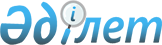 О внесении изменений в некоторые решения маслихата по вопросам землепользования
					
			Утративший силу
			
			
		
					Решение Маслихата города Астаны от 30 мая 2005 года N 168/20-III. Зарегистрировано Департаментом юстиции города Астаны 28 июля 2005 года N 402. Утратило силу решением маслихата города Астаны от 12 июля 2007 года N 408/50-III

       Сноска: Решение Маслихата города Астаны от 30 мая 2005 года N 168/20-III утратило силу решением маслихата города Астаны от 12 июля 2007 года N 408/50-III        Извлечение из решения маслихата города Астаны 

от 21 сентября 2006 года N 283/35-III       Маслихат города Астаны РЕШИЛ: 

      1. ... 

      подпункт 1) пункта 1 решения маслихата города Астаны от 30 июня 2005 года N 168/20-III "О внесении изменений в некоторые решения маслихата по вопросам землепользования", (зарегистрировано в Реестре государственной регистрации нормативных правовых актов за N 402, опубликовано в газетах "Астана хабары" 20 августа 2005 года, "Вечерняя Астана" 30 июля 2005 года). 

      2. Настоящее решение вступает в силу со дня принятия.       Председатель сессии 

      маслихата города Астаны                М. Жолдасбеков       Секретарь маслихата 

      города Астаны                          В. Редкокашин 

_____________________________________       Рассмотрев предложение акимата города Астаны, руководствуясь  статьей 6 закона Республики Казахстан от 23 января 2001 года "О местном государственном управлении в Республике Казахстан" и  Земельным кодексом Республики Казахстан, маслихат города Астаны  РЕШИЛ: 

     1. Внести изменения в следующие решения маслихата города Астаны: 

     1)  Утратило силу - решением маслихата города Астаны от 21 сентября 2006 года N 283/35-III. 

     2)  Утратило силу - решением маслихата города Астаны от 12 октября 2006 года N 294/37-III. 

     2. Настоящее решение вводится в действие со дня регистрации в органах юстиции.      Председатель сессии 

     маслихата города Астаны              Б.А. Смаилов 

 

       Секретарь маслихата 

     города Астаны                       В.Н. Редкокашин 
					© 2012. РГП на ПХВ «Институт законодательства и правовой информации Республики Казахстан» Министерства юстиции Республики Казахстан
				